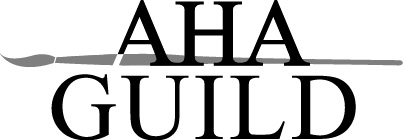 ARLINGTON HEIGHTS ART GUILD NEWSLETTERArlington Heights Art Guild, P. O. Box 621, Arlington Heights, IL 60006AHARTGUILD@gmail.comAPRILMeeting date: April 18, 2019April Fools and Tax Day. It can only get better!MEETING FORMAT and THE USUAL REMINDERS   Please note that the social part of the meeting starts at 7:15, although coming earlier is fine.The business part will begin at 7:30. As a reminder, if you would like a ride to/from meetings, please let me know prior to the meeting date.  I can broadcast an email and, hopefully, get you some help.Marcia Kozak will have a Treasurer’s Report available at the meeting for members.  Treats this month will be provided by Patti Jostes and Tom Warnke.  Can we get one more? OUR 2018-2019 DEMO SCHEDULEMany thanks to Eileen Fogell for her efforts in lining up the following demonstrating artists.4/18/19 	Kathleen Newman, pastel5/16/19	Critique and abbreviated oil demo by Enid Silverman6/6/19		Field TripAPRIL’S DEMOBelow is a brief statement by Kathleen NewmanAfter studying at the American Academy of Art, Kathleen Newman began an illustration and design business, Queen of Arts Studios, Inc. After the arrival of her children, she began painting full time. She now teaches both in her native Chicago area and across the United States and the world.Words from the artist (edited):While working as an art director at an ad agency in Chicago, I decided to return to Chicago’s American Academy of Art to develop an illustration portfolio geared towards making a living as a storyboard artist, layout renderer and logo designer.  I became “Queen of Arts Studio” and was thrilled to be making a living through my marker and watercolor skills and thoroughly enjoyed working as a team member developing art presentations and illustrations for a variety of clients.   Running my own business taught me many important skills in time management, professional accountability and the importance of developing a “big idea” for each piece of work.  I found that rather than waiting for inspiration to appear, the very act of pencil on paper begins the process to inspiration.I love beginning paintings and still like to scribble and loosely develop ideas as I work in a sketchbook.  Art is work, as renowned designer Milton Glaser professes and I totally agree with his assessment.  MEMBERSHIPHere’s the reminder most of you were hoping for.  Dues for next year will be collected at the meetings in April and May.  You may also send your check to the P. O. Box, c/o Patti Jostes.  You will find the new membership forms included with this newsletter.  The final deadline for inclusion in the directory is June 30th.  Please be prompt so that our membership directory is as up-to-date as possible by September. ONGOING and FUTURE EXHIBITS Special thanks to Joan Zoia and Paula Rebbeck for their time and effort to get our work in the public’s eye.For the Senior Center, the current exhibit will go until May 30th. This is one week later than the usual exchange date due to scheduling conflicts.  The Transitional Care gallery changed on March 1st and will be on display until the next exchange, May 3rd.The Arlington Heights Village Hall exhibit is in progress.  Artists should pick up their work the week of June 3rd.  The Prospect Heights Library exhibit is in progress for the month of April.  Please stop by for a look at our show entitled “Spring into Art.”Mount Prospect, Schaumburg and Palatine Libraries will show our work during September, October and November, respectively.Joan is working with the Lutheran Home of Arlington Heights to schedule a one-day exhibit and sale of work by artists from our Guild.  The exhibit will be on Tuesday, May 21st from 2-6:30 pm.  We currently are at the maximum number of artists for this exhibit.OUR WEBSITE and MEMBER GALLERYReminder: The vendor application for A Walk in the Park is available to download and print.  Larry Freson and Linda Campuzano are still looking for volunteers to fill various time slots for this fair.  Please contact them if you can help.The website’s Member Gallery will change on May 1st.  Members, please note that if your name is below and you want to show your work, I will need digital images by April 26th.Evelyn Milano, Mary Kay McMahon, Ken Nosalik, Brian Halpin, Tess Pelland and Jean Waltman.  If you do not respond by April 15th, I will remove your name from the list and go to the next member’s name.FIELD TRIP!The Guild is sponsoring a field trip to the Transparent Watercolor Society exhibit at the Kenosha Museum (Wisconsin) on Thursday, June 6th.  A coach bus with 56 seats and bathroom will take us to the museum and to lunch nearby.  Cost for members and their guests is $35/person.  This price includes transportation, museum entry fee, a buffet lunch at the restaurant, non-alcoholic beverage, taxes and tips for the restaurant and driver. It is ‘first-come, first-served’ basis so please don’t hesitate if you want to go. We’ll have an updated count at the meeting so you’ll know how much space is left. Contact Ann Musolf or Eileen Fogell.  OTHER ORGANIZATIONSArtists Association of Elk Grove VillageMeeting on April 24th at 7:30 p.m. Artist Frankie Johnson will give a demo on pastel and watercolor.Des Plaines Art Guild/Park Ridge Art LeagueTuesday, April 9th, 2019 at the Prairie Lakes Community Center in Des Plaines.
Meeting starts at 7:00 p.m.Collage artist Laura Lein-Svencer will be featured. Sorry that this news will be late for those receiving the newsletter by mail.Colored Pencil Society of AmericaThe Chicago District Chapter is meeting on Sunday, April 14th at 1:30 pm at the Palatine Public Library.  Guests are welcome.For more information, please look at their website www.cpsadc103.org or contact Sylvia Westgard.SOCIAL MEDIA--OngoingJill Stark is our Facebook liaison. If you have any questions or suggestions for our page there, please contact her.  Jill’s email is in the directory.  Here’s the Facebook link:www.facebook.com/AHAGuild/   Please LIKE and FOLLOW to spread the word about our guild and its activities.Send pertinent and news of interest to Tom Warnke using contact information from our membership directory.  PLEASE remember to bring a can/non-perishable food item for the Wheeling Township Food Pantry.GETTING THE WORD OUTArt-related News from and about our MembersTara Riley, Tom Rybarczyk and Tom Warnke ventured into the West Loop of Chicago for a night of drinks, food and entertainment on March 23rd.  The reason?  We all donated artwork to a worthy cause.  The Inspiration Corporation holds an annual auction to raise money for their programs.  Inspiration Corporation teaches homeless people the necessary skills to find employment in the food industry.  If you’re interested in helping out next year, please contact Tara.Rita Molepske’s work has been accepted into the IWS 35th National Exhibit from May 2- 24. The Exhibit will be at The Next Picture Show Art Gallery, 113 W. 1st Street in Dixon, IL.  Rita and some colleagues, the Watercolor Sisters, are reserving the Welles Gallery at the Old Court House Art Center Gallery in Woodstock.  They will be there for the month of May with a show titled Divergent Paths.  The Court House address is 101 North Johnson Street, Woodstock, IL.  There is a reception on May 11th from 4-6 pm. Mike Stone had one of his pieces featured on CBS Chicago’s Sunday Morning during a segment called Twilight Zone on March 31st.  Congrats, Mike! Members Tara Riley, Bob Packheiser, Mary Kay McMahon, Sue Ciccone, Evelyn Milano, Patti Jostes, Linda Campuzano and Tom Warnke will be showing their work at the second annual LOCAL COLOR exhibit on Sunday, April 14th.  The venue is the Friendship Park Conservatory on Algonquin in Des Plaines.  Hours will be from 1-5.  Please support your fellow members!  Join them and bring your friends.Arlington Heights Artist Guild Meeting MinutesMarch 21, 2019Welcome: Vice President Ann Musolf opened the meeting at 7:30 p.m.  President Mary Devoney was absent.Introduction of Officers:Treasurer’s Report: Marcia Kozak was not presentCorresponding Secretary and Website Administrator: Tom Warnke announced that the website Member Gallery was updated with new artists and their as of March 3rd.New Business:Membership:  Patti Jostes announced 4 guests at the meeting.  Also, annual dues will be collected in April and May. They may also be mailed to the P. O. Box.  Membership forms will be sent out and available at the meetings.Exhibitions:  Joan Zoia announced that the Arlington Heights Village Hall exhibit was underway.  Sign up for the Prospect Heights Library was available.  Joan asked members to contact her about being in the Mount Prospect Library exhibit in September. There are 18 participants in the Lutheran Home show for May 21st and no more can join.  Tom Rybarczyk explained that exhibitors will have their choices of 4’ and 8’ tables.  The Guild will provide some grid walls for a display at the entry.  This will allow each artist to show one piece as the visitors come in.  The show starts at 2 but we’ll probably start setting up after 10:30.  That time will be confirmed.The Senior Center exchange was Thursday, March 28th from 12-1:30 pm.  After the meeting, Paula called me to say the next exchange will be May 30th rather than the usual fourth Thursday.Art Fair: Linda Campuzano and Larry Freson sent sign-up sheets around for volunteers to man the Guild tent and information table. The park vendor layout has been upgraded and we’re still looking for two food trucks. Between 20 and 25 applications have been received and 90 sent out.Facebook: Jill Stark was not presentScholarship: Rita Molepske- Judging for scholarships took place at Elk Grove High School on March 12th.  Six schools were represented.  The winners are invited to our May meeting and the Arts Unlimited event on April 17th.Programs: Checks for $35 will be due for the Kenosha Field Trip starting next month (April). Eileen gave an introduction of Guest Artist Phil Schorn, colored pencil.Submitted by Tom Warnke in lieu of Tara Riley